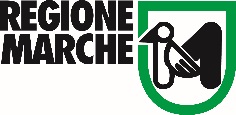 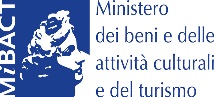 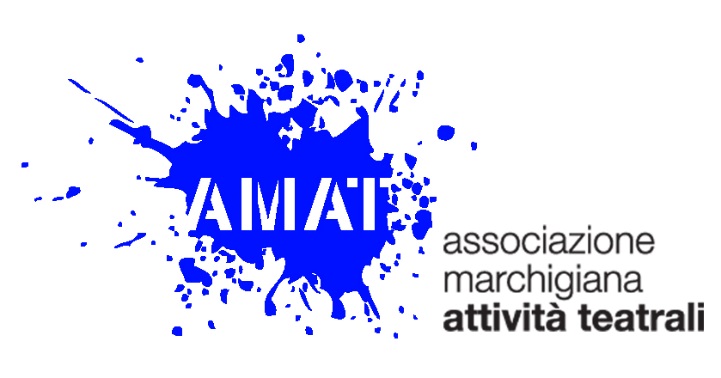 circuito multisciplinare di teatrodanza, musica e circo delle MarcheSI APREIL SIPARIO!per la Platea	delle MarcheIl teatro è il premio seraleche l’uomo dà alla sua fatica diurna.Mostra all’uomo ciò che l’uomodesidera e la vita non gli dà.Il teatro è un sogno.Alberto SavinioCOMUNICATO STAMPASi apre il sipario per la platea delle Marche, con l’AMAT al via una nuova, ricca e lunga stagione di spettacolo dal vivo nella regione dei “cento teatri”, un viaggio con più di 750 tappe (768 gli spettacoli della scorsa stagione) nelle migliori esperienze nazionali e internazionali destinate a un pubblico sempre più vasto che sfiora ormai le 200.000 presenze (194.282 i biglietti venduti nella scorsa stagione). Ascoli Piceno, Civitanova Manche, Fabriano, Fano, Fermo, Macerata, Pesaro, San Benedetto del Tronto, Senigallia, Recanati, Camerino, Urbino, Osimo, Jesi, Sant’Elpidio a Mare, Porto San Giorgio, San Severino, Maiolati Spontini, Corinaldo, Chiaravalle, Tolentino, Pollenza, Montemarciano, tanti altri teatri piccoli e grandi rendono unica e speciale l’esperienza teatrale, un’avventura vitale dai mille colori.AMAT, soggetto che cura la formazione del pubblico e la distribuzione di spettacolo nelle Marche dal 1976, per la sua natura di organismo associativo di vasta scala (Regione Marche, 72 Comuni, Conservatorio Rossini di Pesaro, Conservatorio Pergolesi di Fermo e Azienda Teatri di Civitanova) è uno dei principali elementi del sistema dello spettacolo dal vivo nella regione, forte degli storici riconoscimenti ministeriali per il teatro (dal 1979), la danza (dal 1999), la musica (dal 2015) e il circo (dal 2018). La trasformazione in “Circuito Regionale Multidisciplinare”, avvenuta nel 2015, ha consentito di affrontare con competenza e passione una nuova avventura, grazie alla propria tradizione e alla rete consolidata di luoghi unici, vivificata dall’attenzione crescente di un pubblico partecipe per tutte le arti della scena.Grandi classici, nuovi linguaggi della ricerca, danza, nuovo circo e musica animano la proposta teatrale delle Marche che offre tante occasioni di incontro – impossibile citarle tutte - con imperdibili capolavori e il lavoro di Maestri della scena come Pier Luigi Pizzi, Emma Dante, Giorgio Barberio Corsetti, Valerio Binasco, Ferzan Ozpetek e beniamini del pubblico tra i quali Franco Branciaroli, Massimo De Francovich, Maria Paiato, Mariangela D’Abbraccio, Daniele Pecci, Alessio Boni, Serra Yilmaz, Lello Arena, Massimo Lopez e Tullio Solenghi, Francesco Pannofino, Paola Minaccioni, Arturo Brachetti, Alessandro Baricco, Alessandro Preziosi, la geniale Familie Flöz e tanti altri. Ricca anche la proposta di danza che va sotto il nome di Danzando per le Marche e di circo contemporaneo che va sotto il nome di Circo in circuito con, tra gli altri, il Balletto di Roma, Kataklò, Aterballetto, Cristiana Morganti, l’onirico Theatre Circus Elysium e gli scatenati The Black Blues Brothers. Tanti anche gli appuntamenti musicali che animano Playlist Marche, rassegna regionale che attraversa il panorama italiano e internazionale tra l’indie, il jazz, la classica e le espressioni più contemporanee con, tra gli altri, Joan As Police Woman, La Crus, Bungaro, Cristina Donà e Steve Gadd Trio. Non mancano poi le tante proposte per la famiglia con le migliori espressioni del teatro per ragazzi che propongono i vari linguaggi della scena con spettacoli, letture ad alta voce, laboratori, mostre e tante altre sorprese per grandi e picciniOltre ai tradizionali spettacoli, festival e rassegne AMAT promuove e cura anche progetti speciali e internazionali, progetti di residenza nell’ambito del teatro e della danza e iniziative a favore della creatività giovanile come AMAT per Marche volta ad artisti, operatori culturali, associazioni, organizzatori e produttori che necessitano di un sostegno non solo economico ma anche di partenariato tecnico per lo sviluppo della propria attività. Particolare attenzione è volta alla promozione e formazione del pubblico, allo scopo di fornire valide occasioni di svago e divertimento, sviluppare momenti di aggregazione e innescare nuove modalità di relazione indispensabili per sostenere il benessere socio-economico dell’intera comunità. Tra i progetti più significativi ricordiamo: AMATo abbonato card, una card gratuita per partecipare a estrazioni-premio, riduzioni sui biglietti e continue sorprese; AMAT _ young card per chi ha meno di 30 anni una card gratuita per estrazioni-premio, punti per riduzioni, ingressi gratuiti e iniziative ad hoc, Scuola di Platea® per avvicinare gli studenti degli istituti superiori al teatro con un percorso in tre tappe che prevede la presentazione del testo agli studenti, la visione dello spettacolo e l’incontro con le compagnie; incontri con il pubblico che accompagnano lo spettacolo per tutti coloro che amano il teatro e vogliono approfondire la conoscenza dialogando con gli attori in scena; master class gratuite per iscritti a scuole di danze con coreografi professionisti.AMAT inoltre da anni è soggetto attuatore di molti progetti europei nel campo dello spettacolo dal vivo. Attualmente ne ha attivi due: Craft nell’ambito di Erasmus+ e Sparse (Supporting & Promoting Arts in Rural Settlements of Europe) nell’ambito di Europa Creativa.Per il terzo anno torna anche AbitiAMO le Marche - progetto promosso da MiBACT, AMAT e Consorzio Marche Spettacolo con i Comuni del territorio nell’ambito di Marche inVita. Lo spettacolo dal vivo per la rinascita dal sisma - che intende sostenere la ricostruzione per le comunità colpite dal sisma nella consapevolezza del ruolo primario che la cultura può svolgere per favorire la coesione.Info e programmi completi su: www.amatmarche.net.AMATAssociazione Marchigiana Attività TeatraliPresidente Gino TroliDirettore Gilberto SantiniRiconosciuta dal MiBACT come “circuito multidisciplinare”, AMAT programma, organizza, gestisce e promuove i cartelloni teatrali delle Marche con compiti di distribuzione e promozione del pubblico negli ambiti del teatro di prosa e del presente, danza, circo, musica e teatro per ragazzi. Propone oltre ai tradizionali spettacoli, festival e rassegne anche progetti speciali e internazionali, progetti di residenza, iniziative a sostegno della creatività giovanile, della promozione e formazione del pubblico, allo scopo di fornire valide occasioni di svago e divertimento, sviluppare momenti di aggregazione e innescare nuove modalità di relazione indispensabili per sostenere il benessere socio-economico dell’intera comunità. AMAT inoltre da anni è soggetto attuatore di molti progetti europei nel campo dello spettacolo dal vivo.AMAT nasce come organismo associativo nel 1976 e opera in accordo e in collaborazione con Comuni, Province e altri soggetti pubblici e privati, che a essa si associano perché considerano le attività teatrali un bene culturale di rilevante interesse sociale per promuoverne lo sviluppo e la diffusione. Da parte della Regione Marche, nel cui territorio opera in via esclusiva, l'ente ha ottenuto riconoscimento e sostegno come soggetto regionale nel 1981. Grazie alla natura associativa, AMAT è una istituzione di primario interesse per la realizzazione delle politiche culturali nelle Marche e, per l'azione di raccordo fra i soggetti che operano con le proprie specificità nel territorio, ricopre un ruolo centrale nel sistema culturale della regione. ENTI SOCIComuni di: Amandola (Fm), Ancona, Ascoli Piceno, Cagli (Pu), Caldarola (Mc), Camerino (Mc), Campofilone (Ap), Castelbellino (An), Castignano (Ap), Cerreto d’Esi (An), Chiaravalle (An), Civitanova Marche (Mc), Corinaldo (An), Cossignano (Ap), Cupra Marittima (Ap), Esanatoglia (Mc), Fabriano (An), Falerone (Fm), Fano (Pu), Fermo, Fratte Rosa (PU), Frontone (PU), Gagliole (Mc), Gradara (Pu), Grottammare (Ap), Grottazzolina (Fm), Jesi (An), Loreto (An), Macerata, Macerata Feltria (Pu), Magliano di Tenna (Fm), Matelica (Mc), Mogliano (Mc), Mondavio (Pu), Monsampolo del Tronto (Ap), Monte Rinaldo (Fm), Monte Urano (Fm), Montecarotto (An), Montegiorgio (Fm), Montegranaro (Fm), Montemarciano (An), Monteprandone (Ap), Offagna (An), Osimo (An), Ostra (An), Ostra Vetere (An), Pesaro, Petritoli (Fm), Pollenza (Mc), Polverigi (An), Porto Recanati (Mc), Porto San Giorgio (Fm), Porto Sant’Elpidio (Fm), Recanati (Mc), Ripatransone (Ap), Rotella (Ap), San Benedetto del Tronto (Ap), San Costanzo (Pu), San Ginesio (Mc), San Lorenzo in Campo (Pu), San Marcello (An), San Severino Marche (Mc), Sant’Elpidio a Mare (Fm), Senigallia (An), Serra San Quirico (An), Sirolo (An), Spinetoli (Ap), Tolentino (Mc), Treia (Mc), Urbania(Pu), Urbino (Pu), Urbisaglia (Mc).Regione MarcheConservatorio Statale di Musica “G. Rossini” PesaroConservatorio Statale di Musica “G.B. Pergolesi” FermoAzienda Speciale Servizi Cultura, Turismo e Spettacolo-Teatri di CivitanovaDal 2003 inoltre, AMAT è convenzionata per i tirocini formativi con i seguenti atenei o istituzioni formative: Università degli Studi di Urbino Carlo Bo; Università degli Studi di Macerata; Università Politecnica delle Marche Facoltà di Economia Giorgio Fuà di Ancona; Università per Stranieri, Perugia; Università di Bologna Alma Mater Studiorum; LUMSA Libera Università Maria SS. Assunta, Roma; Fondazione Milano Scuole/Scuola Paolo Grassi, Milano.NUMERI[dati relativi alla stagione 2018/19]194.282 BIGLIETTI VENDUTIdi cui 71.040 IN ABBONAMENTO768 SPETTACOLI PROPOSTIdi cuiTEATRO 497MUSICA 160DANZA 73CIRCO 38www.amatmarche.net@AmatMarche        @AMATMARCHE        Platea@viva        plate@viva        @plateaviva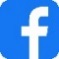 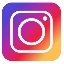 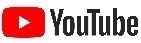 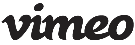 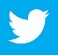 PROGETTI EUROPEI						      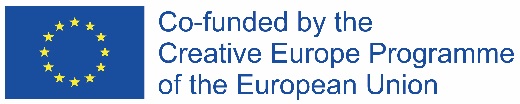 AMAT è partner di due importanti progetti internazionali con soggetti europei di grande prestigio: il progetto Craft nell’ambito di Erasmus+ e Sparse (Supporting & Promoting Arts in Rural Settlements of Europe) nell’ambito di Europa Creativa.CRAFTInaugurato in occasione dell’Anno europeo del patrimonio culturale (2018) il cui slogan recitava “il nostro patrimonio culturale: dove il passato incontra il futuro”, il progetto Craft – della durata di 36 mesi fino ad agosto 2021 - intende rafforzare e sviluppare questa idea legando istituzioni deputate all’alta formazione, alla cultura e al design in una ricerca multidisciplinare congiunta che possa creare innovazione in ambito educativo, culturale e sociale. Partner del progetto insieme ad AMAT sono: AAU Aalborg University (Danimarca), Hans Thyge&Co (Danimarca), Universidad de Oviedo (Spagna), Universidade de Aveiro (Portogallo), Univerza V Ljubljani (Slovenia) e Randers+Radius (Danimarca). Parole chiavi del progetto - che vedrà in Italia la propria attuazione nel Comune di Pesaro - possono essere sintetizzate con “triangolo della conoscenza”: innovazione, ricerca e formazione.SPARSE(SUPPORTING & PROMOTING ARTS IN RURAL SETTLEMENTS OF EUROPE)Finanziato nell’ambito del programma Europa Creativa, Sparse (Supporting & Promoting Arts in Rural Settlements of Europe) vede la partnership di AMAT con Take Art (Inghilterra), Eesti Tantsuagentuur – National Dance Agency (Estonia), Fish Eye (Lituania), Shoshin (Romania), Carn to Cove (Inghilterra), Riksteatern Varmland (Svezia) e Sogn og Fjordance (Norvegia). L’obiettivo del progetto è quello di sviluppare un circuito rurale europeo in grado di ospitare spettacoli di compagnie professioniste in Italia, Estonia, Lituania e Romania a partire dall’esperienza inglese del capofila Take Art, un’organizzazione che si occupa di spettacolo e che da oltre vent’anni opera in questo senso nella vasta area rurale del Somerset, e dei partner associati svedesi e norvegesi. Ogni partner ha individuato cinque location che entreranno a far parte del primo network internazionale dedicato alle aree rurali. Per l’Italia i luoghi del circuito internazionale sono i comuni di Caldarola, Camerino, Castelraimondo, Mogliano e Sarnano, coinvolti dal partner italiano AMAT nel progetto, che ospiteranno uno spettacolo all’anno da settembre 2019 fino al 2021. Ogni anno gli artisti protagonisti dei cinque appuntamenti, che costituiranno un unico festival diffuso nel territorio maceratese, saranno selezionati dai “local promoter” nominati dai Comuni, “portavoci” delle comunità di riferimento che non solo selezionano le proposte artistiche ma contribuiscono alla buona riuscita dell’evento occupandosi della promozione e dell’organizzazione dello stesso. La prima edizione di Sparse festival, teatro, musica, danza e circo, iniziato lo scorso 14 settembre si svolge nei comuni coinvolti nel progetto fino al 9 novembre.PROGETTI DI FORMAZIONE& PROSSIMITÀ SOCIALEI progetti di prossimità sociale si caratterizzano per la particolare attenzione alle diverse fasce di età cui si rivolgono, dai bambini della scuola primaria agli over 60, e la multidisciplinarietà che offrono, dai corsi di teatro alla danza, senza dimenticare musica e fotografia. L’obiettivo generale è infatti quello di aprire il teatro a tutti SCUOLA DI PLATEA®Avvicinare i giovani al teatro, stimolare la loro curiosità, sviluppare e rendere più acuta la sensibilità critica: sono questi gli obiettivi del progetto Scuola di Platea che l’AMAT svolge con gli studenti degli istituti superiori di tutta la regione con il coinvolgimento del sistema scolastico. Il programma prevede un percorso in tre tappe: presentazione del testo agli studenti; visione dello spettacolo; incontro con le compagnie.NUMERI[dati a consuntivo relativi alla stagione 2018/19]61 LEZIONI IN CLASSECIRCA 1200 STUDENTI COINVOLTI50 INCONTRI CON LE COMPAGNIE35 SCUOLE SUPERIORI DELLA REGIONE MARCHE COINVOLTEXSIANIXNOIGiunto alla undicesima edizione a Recanati, Xsianixnoi è un’officina di formazione teatrale, un insieme di progetti di formazione del pubblico curati da professionisti - compagnie, registi, attori, videomaker ecc - che coinvolge diverse fasce di età: dai bambini della scuola dell’infanzia fino alle superiori, agli over 60 con l’obiettivo di aprire il teatro a tutti! Il progetto affianca la stagione del Teatro Persiani da novembre ad aprile e, ogni anno, lavora su un tema specifico, quest’anno quello della “bellezza”. Si articola in laboratori, spettacoli e incontri il cui esito finale è mostrato alla città al Teatro Persiani in una unica giornata.INVASIONI CONTEMPORANEEInvasioni Contemporanee è un progetto promosso da AMAT, Melting Pro, Comune di Ascoli Piceno insieme alla Fondazione Cassa di Risparmio di Ascoli Piceno, per promuovere il sistema turistico dei centri colpiti dal terremoto nella provincia di Ascoli Piceno attraverso l’uso dei linguaggi della contemporaneità per valorizzarli a partire dal ricco patrimonio umano esistente, grazie ad una ampia rete di partenariato: Accademia di Belle Arti di Macerata, Cotton Lab, Defloyd, Dimensione Ascoli oltre al patrocinio del GAI – Giovani Artisti Italiani. Oltre ottocento i visitatori sui luoghi del terremoto, trenta gli artisti da tutta Italia e dodici i video documentari che ora sono patrimonio e memoria storica del Piceno. L'arte come volano per i centri del terremoto. Il progetto iniziato un anno fa vede la a giornata conclusiva il 18 ottobre ad Ascoli Piceno con concerti e performance gratuiti.R3 RESILIENZA, RIUTILIZZO E RIATTIVAZIONE DEI CAPITALI URBANIÈ un progetto di avvicinamento alle arti sceniche per rafforzare il senso di identità culturale della comunità del quartiere Monticelli di Ascoli Piceno, nel segno della cultura e della partecipazione attiva dei suoi abitanti attraverso laboratori e incontri su iniziativa di Comune di Ascoli Piceno, AMAT e ISTAO con Defloyed, P.A.Ge.F.Ha. e Prometeo. I laboratori gratuiti offrono un percorso di avvicinamento alle arti sceniche volto a rafforzare il senso di identità culturale delle comunità presenti ed espanderne l’orizzonte contribuendo ad arricchire la vita sociale del quartiere. Il progetto è inserito nell’ambito del Programma per la riqualificazione urbana e la sicurezza delle periferie della città di Ascoli Piceno presentato dal Comune di Ascoli Piceno e avviato lo scorso giugno, inserito nell’ambito del Programma straordinario di intervento per la riqualificazione urbana e la sicurezza delle periferie delle città metropolitane e dei comuni capoluogo di provincia sostenuto dalla Presidenza del Consiglio dei Ministri.TESPIÈ il festival che nasce in collaborazione con ATGTP nella provincia di Ancona (novembre 2019 – gennaio 2020) nell’ambito del teatro inteso come strumento educativo e di espressione per le comunità di diverso genere. Questo punto di vista avvicina teatro e comunità in un rapporto di vicendevole necessità, coniugando il mondo del teatro professionale, del sociale e dell’educazione. [www.teatrosocialemarche.com]RESIDENZECIVITANOVA CASA DELLA DANZAIl progetto di Residenze è ideato e realizzato da AMAT presso le strutture di Civitanova Casa della Danza – Foresteria Imperatrice Eugenia e Teatro Annibal Caro -, è finanziato dal MiBACT e dalla Regione Marche con l’obiettivo di operare sul territorio un percorso di avvicinamento all’arte coreutica e allo stesso tempo di sostenere alcuni artisti nella loro ricerca creativa. Il programma previsto per le Residenze 2019 si svolge da ottobre a dicembre con gli artisti Luna Cenere, Daniele Ninarello, Kinkaleri e mk di Michele Di Stefano e prevede prove aperte, incontri e laboratori. Durante le residenze tutto il lavoro dei coreografi e delle compagnie e i loro interventi laboratoriali verranno documentati attraverso interviste, video interviste e articoli che si potranno poi leggere e vedere sul sito di documentazione di AMAT Abracadamat.orgRESIDENZE DI ALLESTIMENTOE RIALLESTIMENTOLe città marchigiane di grande vivibilità e i loro magnifici teatri si confermano luoghi privilegiati per la creazione artistica, vere e proprie “case degli artisti” per le prove degli spettacoli che precedono i debutti. In questa stagione sono previste le residenze di: Paolo Conticini e Luca Ward per The full monty regia di Massimo Romeo Piparo a Fabriano (13 ottobre); Mariangela D’Abbraccio, Daniele Pecci e Pier Luigi Pizzi per Un tram che si chiama desiderio a Pesaro (17-20 ottobre – prima italiana); Silvio Orlando a Urbino per Si nota all’imbrunire (23 ottobre); Arturo Brachetti a Civitanova Marche per Solo (19 e 20 ottobre); We will rock you il musical dei Queen a Senigallia (31 ottobre – 1 novembre); Le Baccanti di Emma Dante a Fano (1-3 novembre); La piccola bottega degli orrori con Giampiero Ingrassia e Fabio Canino a Fermo (15 e 16 novembre – prima nazionale); Mascia Musy con Anna dei miracoli a Osimo (23 e 24 novembre); Mario Perrotta e Paola Roscioli per Della Madre a Porto San Giorgio (14 dicembre - anteprima spettacolo che debutterà al Piccolo Teatro di Milano); Anna Bonaiuto con Giusto la fine del mondo a Macerata (25 e 26 gennaio – prima nazionale); Elena Bucci e Marco Sgrosso a Urbino per L’anima buona di Sezuan (11 febbraio) e Souvenir con Francesca Reggiani e Claudio Bigagli a Fabriano (22 febbraio – prima nazionale). AMATo spettatorecard e progetti per spettatori appassionatiBONUS CULTURA 18app & carta del docentePer scegliere il teatro, la danza e la musica delle stagioni AMAT.AMATo abbonato cardUna card gratuita per partecipare a estrazioni-premio, riduzioni sui biglietti e continue sorprese.AMAT _ young cardPer chi ha meno di 30 anni una card gratuita per estrazioni-premio, punti per riduzioni, ingressi gratuiti e iniziative ad hoc.OLTRE LA SCENACiclo di appuntamenti aperti alla cittadinanza in cui le compagnie protagoniste della stagione (interpreti o registi/coreografi/direttori musicali) incontrano il pubblico rispondendo a domande e curiosità. Sono momenti diapprofondimento molto seguiti sia da chi ha già visto lo spettacolo, da chi è intenzionato a vederlo ma soprattutto da curiosi e indecisi. Sono incontri pomeridiani della durata di un’ora che si svolgono con regolarità a Macerata dal 2013, Pesaro dal 2014, Fano dal 2015 ma anche in occasione di residenze di allestimento (Fermo; Ascoli Piceno e Recanati).STOP! VISIONI INTORNO ALLA SCENAUn progetto di formazione che nasce intorno a spettacoli di danza e teatro contemporaneo con l’obiettivo di offrire allo spettatore un sostegno alla visione. Spesso infatti la danza e il teatro contemporaneo vengono percepiti come di difficile lettura e molti sono i pregiudizi che allontanano i potenziali spettatori. Stop! Visioni intorno alla scena invita lo spettatore a fermarsi al termine dello spettacolo per condividerne le impressioni e ripercorrerlo in una sorta di visione guidata ad opera di un esperto/critico/giornalista del settore.INCONTRI CON IL PUBBLICOAppuntamenti che accompagnano lo spettacolo per tutti coloro che amano il teatro e vogliono approfondire la conoscenza dialogando con gli attori in scena.MASTER CLASS & LABORATORIAppuntamenti gratuiti per iscritti a scuole di danze con coreografi professionisti.RETI & NETWORKNAZIONALI A CUI ADERISCE AMATANTICORPI XLProgetto dedicato al coordinamento e alla promozione della giovane danza d’autore con altri 30 partner provenienti da 15 regioni italiane oltre al capofila CantieriDanza di Ravenna. GLOCAL SOUNDVetrina della Giovane Musica d'Autore realizzata con gli altri Circuiti Multidisciplinari delle Regioni Piemonte, Toscana e Puglia che si pone come strumento concreto di ricognizione, visibilità e mobilità dei giovani autori e produttori di musica indipendenti, per promuovere la musica originale e inedita in tutte le sue forme.SCENARIONasce con l’obiettivo di sostenere la creatività delle nuove generazioni, con lo scopo di valorizzare nuove idee, progetti e visioni di teatro, con particolare riferimento alle esperienze di nuova drammaturgia. IN-BOXSostiene il lavoro dei giovani artisti mediante la creazione di un sistema nazionale di rete che garantisca la miglior visibilità delle loro produzioni. C.RE.S.CO.È il Coordinamento delle Realtà della Scena Contemporanea, nato con l’obiettivo di mettere insieme operatori e artisti italiani della scena contemporanea.CIRCUS ZONEÈ un progetto volto al sostegno di giovani artisti e compagnie emergenti nell’ambito del circo contemporaneo, attraverso attività quali la diffusione e l’ospitalità di spettacoli. CIRCOinCIRCUITOProgetto finalizzato alla valorizzazione delle discipline del circo d’arte nella proposta di spettacoli e in attività collaterali e laboratoriali, in particolare con le scuole. MIND THE GAPÈ un progetto della Civica Scuola di Teatro Paolo Grassi per sostenere, promuovere e distribuire in tutta Italia il lavoro teatrale dei diplomati dell’accademia.NID - NUOVA PIATTAFORMA DELLA DANZA ITALIANAAMAT è partner del R.T.O. finalizzato alla collaborazione per la realizzazione della NID - Nuova Piattaforma della Danza Italiana.PROGETTO RIC.CIAMAT è partner del progetto ideato e diretto da Marinella Guatterini per la ricostruzione e la circuitazione di spettacoli di danza contemporanea italiana degli anni '80/'90.AMAT PER LE MARCHEAMAT opera in un’ottica di conoscenza e ascolto delle numerose esigenze di una comunità vivace e creativa come le Marche: artisti, operatori culturali, associazioni, organizzatori e produttori che necessitano di un sostegno non solo economico ma anche di partenariato tecnico per lo sviluppo della propria attività. In questa direzione, grazie al supporto della Regione Marche, sono programmate tre azioni:MATILDEAzione dedicata in particolare alle nuove generazioni di artisti nelle varie discipline dello spettacolo dal vivo: luogo in cui il panorama artistico regionale possa trovare nelle istituzioni di riferimento interlocutori attenti a sostenere, con soluzioni anche molto diversificate (a seconda delle esigenze dei soggetti sostenuti), il lavoro creativo di alcuni artisti con particolare apertura ai linguaggi del contemporaneo. MADE IN MARCHEPrevede la pubblicazione di una Made in Marche Call come invito a presentare proposte progettuali di produzioni marchigiane finalizzato a conoscere realtà nuove. Made in Marche Host rappresenta la possibilità di sostenere i cosiddetti ‘contenitori’ culturali (rassegne o piccoli festival) che possano accogliere le produzioni marchigiane in collaborazione con AMAT. GLOCAL SOUNDProgetto dedicato alla musica contemporanea e d’autore, il progetto si articola mediante una call a livello nazionale dove AMAT funge da antenna per le Marche, finalizzata ad una Vetrina nazionale che si svolge a Torino dalla quale i diversi soggetti partner (tutti programmatori) possono ‘attingere’ per costruire concerti compositi su tutto il territorio nazionale.SOTTO A CHI DANZA! TRACCE DI DANZA D’AUTORE DALLE MARCHEProgetto dedicato alle performance di giovani artisti marchigiani che presentano al pubblico in formato breve i propri lavori. L'iniziativa vuole monitorare l'attività dei professionisti e scoprire nuovi talenti offrendo un'occasione di visibilità ai progetti selezionati da una qualificata commissione in un proficuo confronto tra artisti in scena e pubblico.LA MUSICA CHE GIRA INTORNO. TRACCE DI MUSICA D’AUTORE DALLE MARCHEUno strumento per valorizzare la creatività emergente di artisti marchigiani che intende offrire una occasione di incontro con il pubblico a artisti del territorio di particolare interesse.